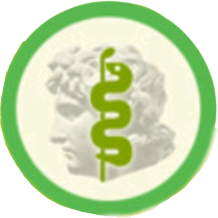 Ο ΟΔΟΝΤΙΑΤΡΙΚΟΣ ΣΥΛΛΟΓΟΣ ΠΕΛΛΑΣΣΑΣ ΠΡΟΣΚΑΛΕΙ ΣΕ ΕΠΙΣΤΗΜΟΝΙΚΗ ΗΜΕΡΙΔΑ ΜΕ ΘΕΜΑ:<< Η ΣΗΜΑΣΙΑ ΤΗΣ ΚΛΙΝΙΚΗΣ ΕΙΚΟΝΑΣ ΣΤΗ ΔΙΑΓΝΩΣΗ ΤΩΝ ΝΟΣΗΜΑΤΩΝ ΤΟΥ ΣΤΟΜΑΤΟΣ. Ο ΟΔΟΝΤΙΑΤΡΟΣ ΣΤΗΝ ΠΡΩΤΗ ΓΡΑΜΜΗ >>Η ΗΜΕΡΙΔΑ ΓΙΝΕΤΑΙ ΣΕ ΣΥΝΕΡΓΑΣΙΑ ΜΕ ΤΟ ΕΡΓΑΣΤΗΡΙΟ ΣΤΟΜΑΤΟΛΟΓΙΑΣ ΟΔΟΝΤΙΑΤΡΙΚΟΥ ΤΜΗΜΑΤΟΣ ΤΟΥ Α.Π.Θ. ΚΑΙ ΤΗΝ ΕΛΛΗΝΙΚΗ ΕΤΑΙΡΕΙΑ ΣΤΟΜΑΤΟΛΟΓΙΑΣ, ΥΠΟ ΤΗΝ ΕΠΟΠΤΕΙΑ ΤΟΥ Δ/ΝΤΟΥ ΤΟΥ ΕΡΓΑΣΤΗΡΙΟΥ ΣΤΟΜΑΤΟΛΟΓΙΑΣ ΤΟΥ ΟΔΟΝΤ. ΤΜΗΜ. ΤΟΥ Α.Π.Θ. ΚΑΙ ΠΡΟΕΔΡΟΥ ΤΟΥ ΤΜΗΜ. Κ .ΑΘΑΝΑΣΙΟΥ ΠΟΥΛΟΠΟΥΛΟΥ.ΤΗΝ ΚΥΡΙΑΚΗ 27 ΝΟΕΜΒΡΙΟΥ 2022ΑΙΘΟΥΣΑ ΕΚΔΗΛΩΣΕΩΝ ΝΟΜΑΡΧΙΑΣ ΠΕΛΛΑΣ ΣΤΗΝ ΕΔΕΣΣΑ ΜΕ ΩΡΑ ΠΡΟΣΕΛΕΥΣΗΣ 10:00 π.μ.              H ΗΜΕΡΙΔΑ ΜΟΡΙΟΔΟΤΕΙΤΑΙ ΑΠΟ ΤΟ ΙΝΣΤΙΤΟΥΤΟ ΕΠΙΣΤΗΜΟΝΙΚΩΝ ΘΕΜΑΤΩΝ ΤΗΣ Ε.Ο.Ο. ΚΑΙ ΔΕΝ ΕΧΕΙ ΟΙΚΟΝΟΜΙΚΗ ΕΠΙΒΑΡΥΝΣΗ ΓΙΑ ΤΟΥΣ ΣΥΜΜΕΤΕΧΟΝΤΕΣ.   ΘΑ ΕΚΤΙΜΟΥΣΑΜΕ ΠΟΛΥ ΤΗΝ ΕΝΗΜΕΡΩΣΗ ΜΑΣ ΓΙΑ ΤΗΝ ΠΡΟΘΕΣΗ ΣΑΣ ΝΑ ΠΑΡΑΚΟΛΟΥΘΗΣΕΤΕ ΤΗΝ ΗΜΕΡΙΔΑ ΓΙΑ ΛΟΓΟΥΣ ΑΡΤΙΟΤΕΡΗΣ ΠΡΟΕΤΟΙΜΑΣΙΑΣΟ.Σ.ΠΕΛΛΑΣ : ΤΗΛ: 23810 25121emai: ospellas2@gmail.com ΜΕ ΤΟ ΠΕΡΑΣ ΤΗΣ ΗΜΕΡΙΔΑΣ ΘΑ ΕΧΟΥΜΕ ΣΥΝΤΟΜΗ ΕΝΗΜΕΡΩΣΗ ΓΙΑ ΘΕΜΑΤΑ ΠΟΥ ΑΦΟΡΟΥΝ ΣΤΗΝ Ε.Ο.Ο. ΑΠΟ ΤΟ ΜΕΛΟΣ ΤΟΥ Δ.Σ. ΤΗΣ Ε.Ο.Ο. ΚΑΙ ΟΜΙΛΗΤΗ ΤΗΣ ΗΜΕΡΙΔΑΣ κ .ΚΑΛΛΙΦΑΤΙΔΗ ΑΝΤΩΝΙΟ.ΠΡΟΓΡΑΜΜΑ10.00-10.30   Προσέλευση Εγγραφή.Κλινικοί Προβληματισμοί & Αντιμετώπιση. Μέρος Α.10.30-11.00   Μελαγχρωματικές, δυσχρωμικές βλάβες και νοσήματα του στόματος.                        Πουλόπουλος Α. Καθηγητής, Διευθυντής Εργαστηρίου                                                 Στοματολογίας Οδοντιατρικό Τμήμα Α.Π.Θ.11.00-11.15   Ελκονεκρωτική ουλίτιδα-στοματίτιδα.                          Ζήσης Β. Υποψήφιος Διδάκτωρ Εργαστηρίου Στοματολογίας                               Οδοντιατρικό Τμήμα Α.Π.Θ.11.15-11.30   Κακοσμία.                          Στεργιάδου Ε. Υποψήφια Διδάκτωρ Εργαστηρίου Στοματολογίας                               Οδοντιατρικό Τμήμα Α.Π.Θ.11.30-11.45   Ξηροστομία.                         Παπαδόπουλος Π. Υποψήφιος Διδάκτωρ Εργαστηρίου Στοματολογίας                               Οδοντιατρικό Τμήμα Α.Π.Θ.11.45-12.00   Καυσαλγία.                         Παρχαρίδης Ε. Υποψήφιος Διδάκτωρ Εργαστηρίου Στοματολογίας                               Οδοντιατρικό Τμήμα Α.Π.Θ.12.00-12.10    Θεραπεία Μυκητίασης από Οδοντοστοιχίες.                           Καλλιφατίδης  Α.  Διδάκτωρ Εργαστηρίου Στοματολογίας                                    Οδοντιατρικό Τμήμα Α.Π.Θ.12.10-12.30   Διάλειμμα.Κλινικοί Προβληματισμοί & Αντιμετώπιση.Μέρος Β.12.30-13.15  Βλάβες και νοσήματα του στόματος με λευκό & ερυθρό χρώμα.                        Ανδρεάδης Δ.  Αναπληρωτής Καθηγητής Εργαστηρίου Στοματολογίας                                        Οδοντιατρικό   Τμήμα Α.Π.Θ.13.15-13.45  Βλάβες και νοσήματα του στόματος με τη μορφή όγκου.                        Πουλόπουλος Α. Καθηγητής, Διευθυντής Εργαστηρίου                                               Στοματολογίας Οδοντιατρικό Τμήμα Α.Π.Θ.13.45-14.00   Συζήτηση Συμπεράσματα.ΒΙΟΓΡΑΦΙΚΑ ΟΜΙΛΗΤΩΝΑθανάσιος Πουλόπουλος Ο Dr A. Πουλόπουλος είναι Καθηγητής Στοματολογίας, Οδοντιατρικού ΤμήματοςΑΠΘ από το 2018, διατελεί Πρόεδρος του Οδοντιατρικού Τμήματος ΑΠΘ από το2020 (2 θητείες 2020-2022, 2022-2024), διευθυντής του ΕργαστηρίουΣτοματολογίας, συντονιστής του μεταπτυχιακού προγράμματος της Στοματολογίας,διετέλεσε διευθυντής του Τομέα Στοματικής-Γναθοπροσωπικής Παθολογίας,Χειρουργικής &amp; Ακτινολογίας, και προηγουμένως υπηρέτησε στη βαθμίδα τουλέκτορα (1997-2004), του επίκουρου καθηγητή (2004-2013) και του αναπληρωτήκαθηγητή(2013-2018). Απέκτησε μεταπτυχιακό δίπλωμα ειδίκευσης στην Παθολογίατου Στόματος με διάκριση (1993) (Master of Science in Oral Medicine DentalSchool, University of Bristol, Bristol U.K.) Πτυχιούχος (1991) και διδάκτορας (1995)της Οδοντιατρικής Σχολής ΑΠΘ. Στα επιστημονικά του ενδιαφέρονταπεριλαμβάνονται η διάγνωση των νοσημάτων του στόματος με έμφαση στιςπροκαρκινικές και νεοπλασματικές βλάβες, η μελέτη της σημειολογίας καισυμπτωματολογίας συστηματικών νόσων και συνδρόμων που εκδηλώνονται στηστοματογναθοπροσωπική χώρα (συμπεριλαμβανομένων και των σιαλογόνωναδένων). Συμμετέχει στα ερευνητικά προγράμματα του εργαστηρίου Στοματολογίαςκαι είναι μέλος σε πολλές διεθνείς (European Association of Oral Medicine,εκλεγμένος αντιπρόσωπος για την γεωγραφική περιοχή 5) Balkan StomatologicalSociety (BASS γενικός γραμματέας του συμβουλίου της),(International Associationfor Dental Research) και ελληνικές επιστημονικές εταιρείες (ΑντιπρόεδροςΕλληνικής Εταιρείας Στοματολογίας). Το επιστημονικό του έργο περιλαμβάνειπερισσότερες από 100 δημοσιευμένες εργασίες σε διεθνή και ελληνικά περιοδικά καιπερισσότερες από 240 επιστημονικές ανακοινώσεις σε διεθνή και ελληνικά συνέδρια.Παπαδόπουλος ΠέτροςΟ Πέτρος Παπαδόπουλος είναι απόφοιτος της Οδοντιατρικής Σχολής του MASARYKUNIVERSITY στο ΜΠΡΝΟ της Τσεχίας . Έχει ολοκληρώσει το μεταπτυχιακό πρόγραμμα σπουδώντης Στοματολογίας στο Τμήμα Οδοντιατρικής του ΑΠΘ το 2012. Επιπλέον είναι υποψήφιοςδιδάκτορας από το 2018 στο ίδιο τμήμα και έχει στο ενεργητικό του ανακοινώσεις καιδημοσιεύσεις σε διεθνή και ελληνικά περιοδικά και συνέδρια.Καλλιφατίδης ΑντώνιοςΟ Αντώνης Καλλιφατίδης γεννήθηκε στη Θεσσαλονίκη το 1969.Αποφοίτησε από την Οδοντιατρική Σχολή του Α.Π.Θ. το 1994.Ολοκλήρωσε το διετές άτυπο Μεταπτυχιακό του Εργαστηρίου της Οδοντικής Χειρουργικής το 1996. Από το 2001 είναι μέλος του Εργαστηρίου της Στοματολογίας της Οδοντιατρικής Σχολής του Α.Π.Θ. όπου ολοκλήρωσε τις μεταπτυχιακές σπουδές του και αναγορεύτηκε Διδάκτωρ το 2008Είναι κλινικός συνεργάτης του Εργαστηρίου Στοματολογίας της Οδοντιατρικής Σχολής του Α.Π.Θ. και έχει πραγματοποιήσει πολλές διαλέξεις πάνω στη Στοματολογία. Είναι μέλος της ΕΛΛΗΝΙΚΗΣ ΕΤΑΙΡΕΙΑΣ ΣΤΟΜΑΤΟΛΟΓΙΑΣ.Ομιλεί Αγγλικά και Γερμανικά.Είναι μέλος του Δ.Σ. της Ελληνικής Οδοντιατρικής Ομοσπονδίας από το 2009 και έχει θητεύσει ως Α Αντιπρόεδρος της.Είναι αντιπρόσωπος της Ελλάδας στην E.R.O.Ζήσης ΒασίλειοςΟ Ζήσης Βασίλειος αποφοίτησε από την Οδοντιατρική Σχολή Α.Π.Θ. το 2014. Ακολούθως,εξειδικεύτηκε στην Περιοδοντολογία και στην Στοματολογία, και απέκτησε μεταπτυχιακάδιπλώματα εξειδίκευσης στο Πανεπιστήμιο του Μύνστερ (2018), Γερμανία και στο Α.Π.Θ.(2022), αντιστοίχως. Επί του παρόντος εργάζεται, στο Εργαστήριο Στοματολογίας τηςΟδοντιατρικής Σχολής του Α.Π.Θ., ως υποψήφιος διδάκτωρ.Ανδρεάδης ΔημήτριοςO Δρ Ανδρεάδης Δημήτριος είναι Αναπληρωτής Καθηγητής Στοματολογίας, του ΤμήματοςΟδοντιατρικής ΑΠΘ. Επίσης είναι Επιστημονικός Συνεργάτης-Σύμβουλος στη Β’Πανεπιστημιακή Δερματολογική Κλινική του Τμήματος Ιατρικής ΑΠΘ στο ΝοσοκομείοΠαπαγεωργίου. Τα κλινικά και ερευνητικά του ενδιαφέροντα περιλαμβάνουν την μελέτηκαι διάγνωση των νοσημάτων του στόματος σε κλινικό και μικροσκοπικό επίπεδο, καιιδιαίτερα των προκαρκινικών βλαβών και του καρκίνου του στόματος, του ρόλου του HPVστα νοσήματα του στόματος, των αυτοάνοσων πομφολυγωδών νοσημάτων στόματοςδέρματος κτλ. Επίσης ερευνητικά ασχολείται με τα βλαστοκύτταρα του βλεννογόνουστόματος και των σιαλογόνων αδένων. Μετεκπαιδεύθηκε και συνεργάστηκε με τοΕργαστήριο Μοριακής Βιολογίας, του Τομέα Αποκαταστατικής Οδοντιατρικής, Πρόληψηςκαι Περιοδοντολογίας του Τμήματος Οδοντιατρικής της Ιατρικής Σχολής του Ανόβερο,Γερμανία. Επίσης έχει μετεκπαιδευθεί και διατελέσει συνεργάτης του ΣτοματολογικούΙατρείου της Πανεπιστημιακής Δερματολογικής Κλινικής του Τμήματος Ιατρικής ΕΚΠΑ, στοΝοσοκομείο «Α. Συγγρός». Είναι μέλος της Ευρωπαϊκής Εταιρίας Στοματολογίας (EAOM) καιτης Διεθνούς Εταιρίας Οδοντιατρικής Έρευνας (IADR). Το επιστημονικό του έργοπεριλαμβάνει πάνω από 70 δημοσιεύσεις και 150 παρουσιάσεις σε συνέδρια, ενώ είναιπροσκεκλημένος κριτής σε πάνω από 15 περιοδικά.Παρχαρίδης ΕυάγγελοςΑποφοίτησε το 2006 από την Οδοντιατρική Σχολή του Αριστοτελείου ΠανεπιστημίουΘεσσαλονίκης. Ειδικεύτηκε στη Στοματολογία στο Οδοντιατρικό Τμήμα του Α.Π.Θ. Είναιυποψήφιος διδάκτορας στο Εργαστήριο Στοματολογίας του Οδοντιατρικού Τμήματος τουΑ.Π.Θ. Εστιάζει το ερευνητικό του ενδιαφέρον στη μελέτη της έκφρασης βιοδεικτών κατάτην κακοήθη εξαλλαγή δερματοβλεννογόνιων νοσημάτων καθώς και στην επιδημιολογίακαι τους τρόπους μετάδοσης του ιού HPV. Συμμετέχει σε κοινά ερευνητικά προγράμματαμε το Θεαγένειο Αντικαρκινικό Νοσοκομείο και το Ιπποκράτειο Γενικό ΝοσοκομείοΘεσσαλονίκης. Το κλινικό του ενδιαφέρον εστιάζεται στον καρκίνο του στόματος, τηστοματολογική και οδοντιατρική αντιμετώπιση των ογκολογικών ασθενών.Είναι μέλος της European Association of Oral Medicine, της Ελληνικής ΕταιρείαςΣτοματολογίας και άλλων επιστημονικών εταιρειών. Έχει δημοσιεύσεις  σε ελληνικά καιδιεθνή επιστημονικά περιοδικά.Στεργιάδου ΕυφημίαΕισήχθη στην Οδοντιατρική Σχολή του COMMENIUS UNIVERSITY στην Μπρατισλάβα τηςΣλοβακίας το 2009 και αποφοίτησε το 2015. Από το 2017 είναι μεταπτυχιακή φοιτήτρια τουΕργαστηρίου Στοματολογίας του Οδοντιατρικού Τμήματος της Σχολής Επιστημών Υγείας τουΑ.Π.Θ και από το 2022 είναι υποψήφια διδάκτορας στο τμήμα Στοματολογίας του Α.Π.Θ.Από τότε μέχρι σήμερα συμμετέχει ενεργά στις επιστημονικές δραστηριότητες τουΕργαστηρίου και της κλινικής Στοματολογίας. Στα πλαίσια των δραστηριοτήτων αυτώνσυμμετείχε με σημαντικό αριθμό ανακοινώσεων σε επιστημονικά συνέδρια, τόσο στηνΕλλάδα, όσο και στο εξωτερικό από το 2014 έως και σήμερα.